Акция «Налоговые уведомления-через портал Госуслуг!»23.08.2023 Территориальные органы  ФНС России по Республике Башкортостан и РГАУ МФЦ проводят совместную акцию «Налоговые уведомления – через портал Госуслуг!».Быстро и  удобно получайте налоговые уведомления на уплату имущественных налогов физических лиц и НДФЛ, а также требования об уплате задолженности через портал Госуслуг!Межрайонная ИФНС России №33 по Республике Башкортостан окажет содействие в подключении данной функции и подробнее расскажет                                       о преимуществах получения налоговых документов через портал «Госуслуг»                           по адресу:г. Благовещенск, ул. Кирова, д.1 -  Операционный зал Республиканского государственного автономного учреждения Многофункциональный центр предоставления государственных и муниципальных услуг с 10:00ч. до 18:00ч. Подробную информацию о порядке получения налоговых уведомлений через портал Госуслуг можно также получить по телефону контакт-центра Федеральной налоговой службы 8 (800) 222-22-22.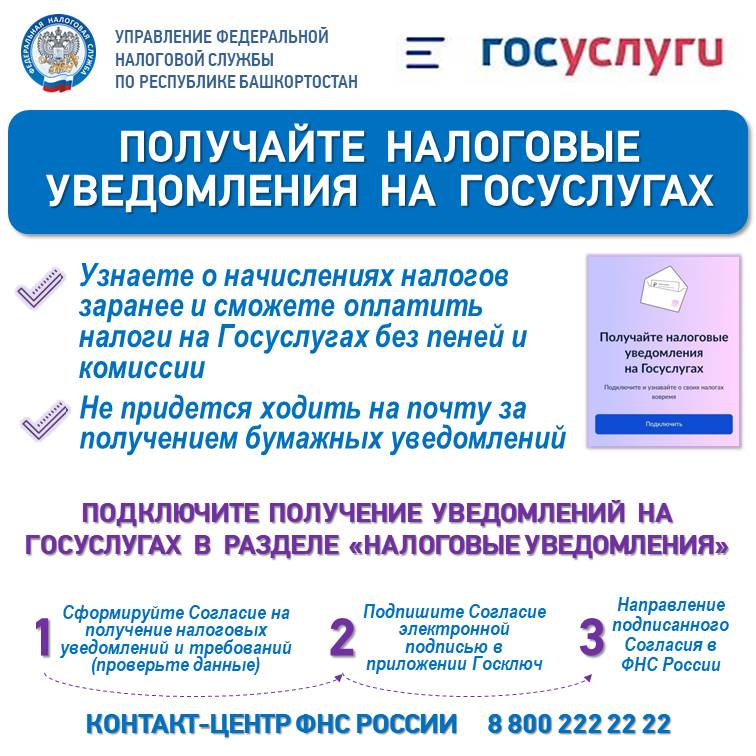 